Requests for the Holy Quran and other Islamic Resources2013 – Vol. 35From the Archive of Dr Umar Elahi AzamManchester, UKAugust 2013W/Salaam

Confirmed receipt of all forwarded emails.
Aroon HakeemOverseas Purchase OfficerThai Unique Co., Ltd.80-82 Prachatipatai Rd., Bangkhunprom, Pranakorn, Bangkok 10200 THAILAND.Tel: 662 6290191-96  |  Fax: 662 2801788Mobile: 668 17553257email: aroon@thaiunique.comskype: aroon.hakeem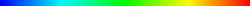 SALAM, PLEASE SEE FORWARDED MESSAGE, CHARLA.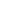 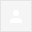 I have received email.Sir my business is for vehicles I ask you if you need vehicles that I ask youIf no okDon’t sent me any mail on company  okIf you no take vehicles no reply me and sent all kind of quran in the email that is very dirty you are religious people you din’t know what you do that why God angry with youNo respect for the word◆──－- -　-　　　SHAKE HANDS　　　-　- - -－───◆SHAKE HANDS CO.,LTDABDOOL MAJEED〒653-00147-42-1F Mikuradori Nagata-Ku Kobe HyogoTEL:+81-78-599-5124FAX:+81-78-578-7789E-mail:info@shake-hands-info.comURL:http://shake-hands-info.comTwitter:https://twitter.com/shakehands324Facebook:http://www.facebook.com/shakehands324◆──－- -　-　　　SHAKE HANDS　　　-　- - -－───◆Sorry, I don't need a vehicle.  You were sent the Quran because you are a Muslim.  But you will not be receiving any more mails.  I Can send you Dua e Azafa Rizq for more income if you like.  Dr Umar返: 返: THE HOLY QURAN AND OTHER RESOURCES ARE ATTACHED!!!!!!!!!!!!!!!!Sir all day I read my quran and do my namz and stay roza in Monday and Thursday when you do something you must know from were you sentAllah and rassool saw never say do like that try to learn and understand quran well and the you can propan islam it no like that◆──－- -　-　　　SHAKE HANDS　　　-　- - -－───◆SHAKE HANDS CO.,LTDABDOOL MAJEEDMay Allah give you tremendous wealth, health, piety and happiness, Br Majeed, sorry if I upset you.  I have money problems at the moment and can't afford a beautiful car?  Who doesn't want one of those beautiful black Mercedes in your photo?  but Allah has been giving me religious dreams that I am going to be a millionaire!  If that happens, I hope to be in touch with you in Japan to order a beautiful model!  Keep me in your duas!  Dr UmarSir I'm no angry but on company email I don't like because I get problem  before one Mauritius sent me many many mail I have to stop work for the ompanyFor car any car you wantBut me also I am very happy Allah has give me the gift Islam and all day pray five time but only onething no complete for haj but inshallah next year
Sent from my iPadNew Form Entry: Allah-Azawajal Website FormYou've just received a new submission to your Allah-Azawajal Website Form.Submitted Information:Name
syed sadat ali

Email
drsadatali@gmail.com

Comment
This is an excellent work done and they uplift the knowledge of islam. Kindly send me the copies of tefsire-quran if available.Your question is answered! [#IDP296972]Hello DR UMAR AZAM,

You asked:DEAR SIR/MADAM, DO YOU HAVE A CATALOGUE OF E-RESOURCES IN WHICH YOU CAN LIST MY RESOURCES? YOURS FAITHFULLY, DR UMAR ELAHI AZAM 
DEAR SIR/MADAM, DO YOU HAVE A CATALOGUE OF E-RESOURCES IN WHICH YOU CAN LIST MY RESOURCES? YOURS FAITHFULLY, DR UMAR ELAHI AZAM __________________________________________ IF YOU DO A GOOGLE SEARCH FOR THE TERM 'DR UMAR AZAM', IT WILL TAKE YOU TO LINKS OF MY VARIOUS WEBSITES AND MS AND PDF FILES. MY WEBSITES ARE: http://www.dr-umar-azam.com/ http://www.dr-umar-azam.co.uk/http://www.freewebs.com/drumarazam/ http://www.freewebs.com/umarazam/ http://drumar-azam.weebly.com/http://doctorumarazam.weebly.com/ http://dr-umarazam.weebly.com/ http://umarazamphd.weebly.com/ http://dr-azam.weebly.com/ http://druazam.weebly.com/ http://umarazam.weebly.com/ http://www.dr-umar-azam.yolasite.com/ http://requestislamicattachments.weebly.com/ http://drumarazam-statistics.weebly.com/ http://drumarazam-emails.weebly.com/http://drumarazamemails2.weebly.com/ http://halal-ingredients.weebly.com/ http://allah-azawajal.weebly.com/http://powerofdurood.weebly.com/ http://lettersofdrumarazam.weebly.com/ http://free-holy-quran.weebly.comhttp://islamicdreams.weebly.com
ARE ANY OF MY PRINTED WORKS IN LIBRARY STOCK?
Answer:Thank you for informing us of your websites. In general it's not our policy to list websites in our lists of resources, even if directly relevant to courses taught here at the university.We do have two of your printed books in our stock: The British Muslims and Dreams In Islam. You can find the details by searching the Library Catalogue, either by title or author's name - yourself of course.If you have any other works you would like to suggest to the Library you should contact the relevant Liaison Librarian.RegardsRobert
___________________

Robert Cole
Customer Services Librarian
Email: rcole@liv.ac.uk
Mobile: 07807 10 6743 (internal: 6743)
Office: 0151 794 4357 or 5411Library Question - Answer [Question #8876538]Hello DR UMAR AZAM




Thank you very much for suggesting your websites to the Library of Congress. We will make note of the websites you have suggested and consider adding them the next time we review and update our site.

Sincerely,

The Digital Reference Section/KD
Library of Congress

-----------------------
Please take a moment to fill out a survey at: < http://www.questionpoint.org/crs/servlet/org.oclc.ask.PatronSurveyForm?&language=1&type=ask&qid=8876538 >


-----------------------

Question History:

Patron: DEAR SIR/MADAM,



DO YOU HAVE A CATALOGUE OF E-RESOURCES IN WHICH YOU CAN LIST MY RESOURCES?



YOURS FAITHFULLY,



DR UMAR ELAHI AZAM



__________________________________________



IF YOU DO A GOOGLE SEARCH FOR THE TERM 'DR UMAR AZAM', IT WILL TAKE YOU TO LINKS OF MY VARIOUS WEBSITES AND  MS AND PDF FILES.  MY WEBSITES ARE:



http://www.dr-umar-azam.com/

http://www.dr-umar-azam.co.uk/

http://www.freewebs.com/drumarazam/

http://www.freewebs.com/umarazam/

http://drumar-azam.weebly.com/

http://doctorumarazam.weebly.com/

http://dr-umarazam.weebly.com/

http://umarazamphd.weebly.com/

http://dr-azam.weebly.com/

http://druazam.weebly.com/

http://umarazam.weebly.com/

http://www.dr-umar-azam.yolasite.com/

http://requestislamicattachments.weebly.com/

http://drumarazam-statistics.weebly.com/

http://drumarazam-emails.weebly.com/

http://drumarazamemails2.weebly.com/

http://halal-ingredients.weebly.com/

http://allah-azawajal.weebly.com/

http://powerofdurood.weebly.com/

http://lettersofdrumarazam.weebly.com/



http://free-holy-quran.weebly.com



http://islamicdreams.weebly.com

Librarian 1: Thank you very much for suggesting your websites to the Library of Congress. We will make note of the websites you have suggested and consider adding them the next time we review and update our site.

Sincerely,

The Digital Reference Section/KD
Library of Congress





Subscribe to news from Virtual Programs and Services at http://www.loc.gov/rss/.(no subject)The links you send to me in your previous email are  useful and thanks for giving the links.(no subject)Please give me some websites where I can find the Bengali Translation of the Quran by Moulana mohiuddin khan .SALAM, NAHIDULBengali Translation of the Quran by Moulana Mohiuddin Khan  http://www.quran4u.com/Quran_BengaliArB.htm(no subject)Is there is any error in the arabic soft copy of the quran you gave it me.SALAM, NAHIDULAS FAR AS I AM AWARE, THERE IS NO ERROR.  OF COURSE, I DID NOT MAKE THE FILE AND AM MERELY DISTRIBUTING IT.  BUT NONE OF THE RECIPIENTS TO WHOM I HAVE EMAILED THE QURAN HAVE SAID ANYTHING ABOUT AN ERROR.  AND, BY THE WAY, ALLAH WILL NOT INSHALLAH PUNISH FOR INADVERTENT ERRORS.  IT'S BETTER TO MAKE A MAKE A FILE OF THE QURAN WITH ERRORS [TO BE CORRECTED LATER] THAN TO BE SCARED OF MAKING ERRORS AND NOT TO MAKE THE FILE AT ALL.  DR UMARJazakallah, I really appricate what you are doing for the Muslim ummah I have a friend who is  looking for a Turkish translation Quran and books also I'm looking for some myself in English and Arabic . My address is Shaheen Kouser,OldhamLancashire 

Sent from my iPhone<azafa_rizk_dua.BMP><marriageguide.pdf><n7564_pf_size_booklets_n1_1_high_res (1).pdf><islamic-calendar-ummulqura-2013.pdf>Salam, what is your Turkish friend's name and full postal address, Shaheen?  Dr UmarIslamic BooksImages are not displayed. Display images below - Always display images from islamicbooklele@yahoo.comfrom: Aroon - Thai Unique Co., Ltd. <aroon@thaiunique.com>to: "dr.u.azam" <dr.u.azam@gmail.com>
date: Tue, Sep 3, 2013 at 3:12 AMsubject: Re: Fwd:Sep 3Sep 5 (12 days ago)Sep 6 (11 days ago)from: ABDOOL MAJEED <a.majeed@shake-hands-info.com>to: UMAR AZAM <dr.u.azam@gmail.com>
date: Fri, Sep 6, 2013 at 2:35 AMsubject: 返: THE HOLY QURAN AND OTHER RESOURCES ARE ATTACHED!!!!!!!!!!!!!!!!mailed-by: shake-hands-info.comSep 6 (11 days ago)from: UMAR AZAM <dr.u.azam@gmail.com>to: ABDOOL MAJEED <a.majeed@shake-hands-info.com>
date: Fri, Sep 6, 2013 at 2:54 AMsubject: Re: 返: THE HOLY QURAN AND OTHER RESOURCES ARE ATTACHED!!!!!!!!!!!!!!!!mailed-by: gmail.comSep 6 (11 days ago)from: ABDOOL MAJEED <a.majeed@shake-hands-info.com>to: UMAR AZAM <dr.u.azam@gmail.com>
date: Fri, Sep 6, 2013 at 3:20 AMsubject: 返: 返: THE HOLY QURAN AND OTHER RESOURCES ARE ATTACHED!!!!!!!!!!!!!!!!mailed-by: shake-hands-info.com: Important mainly because of the words in the message.Sep 6 (11 days ago)from: UMAR AZAM <dr.u.azam@gmail.com>to: ABDOOL MAJEED <a.majeed@shake-hands-info.com>
date: Fri, Sep 6, 2013 at 4:12 AMsubject: Re: 返: 返: THE HOLY QURAN AND OTHER RESOURCES ARE ATTACHED!!!!!!!!!!!!!!!!mailed-by: gmail.comSep 6 (11 days ago)from: ABDOOL MAJEED <a.majeed@shake-hands-info.com>to: UMAR AZAM <dr.u.azam@gmail.com>
date: Fri, Sep 6, 2013 at 6:44 AMsubject: Re: 返: 返: THE HOLY QURAN AND OTHER RESOURCES ARE ATTACHED!!!!!!!!!!!!!!!!mailed-by: shake-hands-info.comSep 6 (11 days ago)Sep 6 (11 days ago)Sep 6 (11 days ago)from: digref@loc.govreply-to: "digref@loc.gov" <questionpoint@oclc.org>
to: dr.u.azam@gmail.com
date: Fri, Sep 6, 2013 at 12:51 PMsubject: Library Question - Answer [Question #8876538]Sep 6 (11 days ago)from: Nahidul Islam <nahidul10456@gmail.com>to: UMAR AZAM <dr.u.azam@gmail.com>
date: Fri, Sep 6, 2013 at 6:04 PMsubject:mailed-by: gmail.comsigned-by: gmail.comSep 6 (11 days ago)from: Nahidul Islam <nahidul10456@gmail.com>to: UMAR AZAM <dr.u.azam@gmail.com>
date: Fri, Sep 6, 2013 at 5:59 PMsubject:mailed-by: gmail.comsigned-by: gmail.comSep 6 (11 days ago)from: UMAR AZAM <dr.u.azam@gmail.com>to: Nahidul Islam <nahidul10456@gmail.com>
date: Fri, Sep 6, 2013 at 11:22 PMsubject: Re:mailed-by: gmail.comSep 6 (11 days ago)from: Nahidul Islam <nahidul10456@gmail.com>to: UMAR AZAM <dr.u.azam@gmail.com>
date: Fri, Sep 6, 2013 at 6:01 PMsubject:mailed-by: gmail.comsigned-by: gmail.comSep 6 (11 days ago)from: UMAR AZAM <dr.u.azam@gmail.com>to: Nahidul Islam <nahidul10456@gmail.com>
date: Fri, Sep 6, 2013 at 11:25 PMsubject: Re:mailed-by: gmail.comSep 6 (11 days ago)from: Shaheen <shaheenkouser@googlemail.com>to: UMAR AZAM <dr.u.azam@gmail.com>
date: Sat, Sep 7, 2013 at 1:42 AMsubject: Re: 4 Islamic Resources are attached!mailed-by: googlemail.comsigned-by: googlemail.comSep 7 (10 days ago)from: UMAR AZAM <dr.u.azam@gmail.com>to: Shaheen <shaheenkouser@googlemail.com>
date: Sat, Sep 7, 2013 at 2:06 AMsubject: Re: 4 Islamic Resources are attached!mailed-by: gmail.comSep 7 (10 days ago)from: Booklele <islamicbooklele@yahoo.com>reply-to: Booklele <islamicbooklele@yahoo.com>
to: dr.u.azam@gmail.com
date: Sat, Sep 7, 2013 at 7:44 PMsubject: Islamic BooksSep 7 (10 days ago)Holy Quran with Colour Coded Tajweed Rules and ManzilsThis Colour Coded Tajweed system has been introduced to highlight the Rules of Tajweed with seven different Colours, each colour represents a Tajweed Rule. The Tajweed Rule allows the reciter to emphasise the accent, phonetics, rhythm and temper of The Quranic recitation. This humble effort is an attempt to facilitate the Tilaawah of The Holy Quran with proper Tajweed. It also has 30 pages of Tajweed rules in ENGLISH.My First Quran Storybook
Here for young readers and listeners, are all the best treasured stories of the Quran in one beautifully illustrated volume. The stirring and dramatic stories of the great prophets, peoples and nations are unfolded as a family saga, one event leading naturally to the next.All these features in one great book:* 42 easy to read Quran stories.* A moral value with each story.* Simple language.* Vivid and charming illustrations.* A Quran reference for each story at the end of the book.Designed for use at home or at school, this book makes the message of the Quran more meaningful for children. It's the perfect way to begin your child's lifetime adventure of personal Quran reading! Especially chosen for the very young, these stories act as a foundaton on which to build a growing knowledge of the Quran. Allah is Known Through Reason (colour pictures)When the wonderful harmony in nature is clearly observable even with the naked eye, how can it be possible to think that this design was established haphazardly and by chance? Surely, there must be an owner of this design existing in our bodies and reaching the remotest corners of the incredibly vast universe. This book is a summons to think about the universe and the living things Allah has created and to see the perfection in their creation.A Brief Illustrated Guide to Understanding IslamThis book is specially published for giving dawah to Non Muslims and help them to understand the basic teachings of Islam. This book consists of scientific facts which are mentioned in the Noble Quran and it also consists of few chapters which clears the misunderstanding among the people related to the Islam and show them the true and blissful teachings of Islam for the mankind.Fazail-E-Amaal Vol-1 English (Bible Paper)The book is a vast treasure of fundamental Islamic teachings put together with great efforts. Consisting of chapters like Stories of Sahabah, Virtues of Salaat, Holy Qur’an, Tabligh, Dhikr, Ramadhan and Muslim Degeneration and its remedy; and armed with immense persuasive power. The book arouses in the reader, the fear of Allah and a fervent desire to mould one’s life according to the Islamic teachings. The Glossary of important Islamic terms given as an appendix has greatly enhanced the value of the book.Give us your FEEDBACK on this newsletter.

UNSUBSCRIBE if you do not wish to receive newsletter.                                      Follow Us On